Slovenský zväz športového rybolovuSlovenský rybársky zväz – Rada Žilina,MsO SRZ Bratislava 1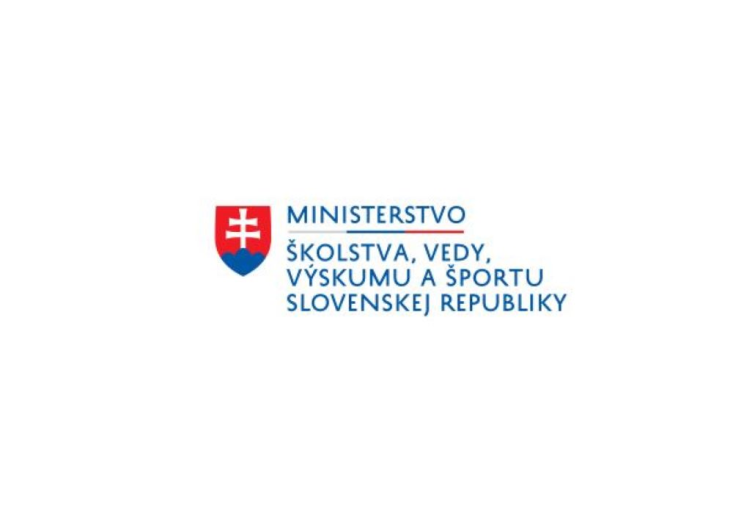 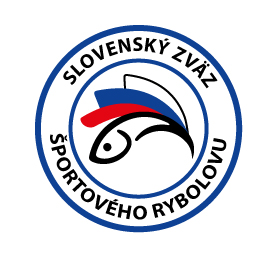 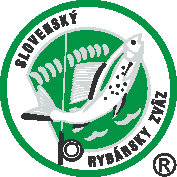 PropozícieLRU – feeder2. liga2. dvojkolo15.9.2023 – 17.9.2023BytčaHričovský kanálPodľa plánu športovej činnosti pre rok 2023, Slovenský zväz športového rybolovu a  SRZ Rada Žilina v spolupráci s MsO SRZ Bratislava 1 a MO SRZ Bytča usporiada športové rybárske preteky - 2. dvojkolo 2. ligy v LRU – feederÚčastníci pretekov:Termín konania:	15.9.2023 - 17.9.2023 Miesto konania:	Bytča, Hričovský kanál č. revíru 3-1031-1-1  Organizačný štáb:Riaditeľ pretekov:	            Stanislav Sádecký	 Garant rady SRZ:		Matej BuchanHlavný rozhodca:		Tibor PetrušSektorový rozhodca:		Fedor HaluškaTechnický vedúci:		Marián HasonBodovacia komisia:		hlavný rozhodca  + 2 zabezpečí organizátorZdravotnícke zabezpečenie:	v prípade potreby na tel. 112Technické pokyny:Športový rybársky pretek je usporiadaný podľa zákona 216/2018 Z.z. § 20 a vykonávacej vyhlášky 381/2018 § 15.Preteká sa podľa predpisov SZŠR, súťažných pravidiel pre LRU Feeder a aktuálnych modifikácií pre rok 2023.Množstvo krmiva rastlinného pôvodu je stanovené na 12 l a množstvo návnad živočíšneho pôvodu na 2,5 l (z toho môže byť max. 0,5 l kŕmnej patentky ).Množstvo zemných červov (hnojáky, dendrobena) v neporušenom stave je taktiež obmedzené na 0,5 l, avšak môžu byť vo viacerých nádobách (napr. 2 x 0,25 l).Všetci pretekári musia mať pri kontrole živú návnadu pripravenú v sade odmerných nádob vzor „Sensas" a pre lovnú patentku vzor „Tubertini“.Návnada rastlinného pôvodu musí byť pri kontrole krmiva umiestnená v rybárskom vedre so značkami objemu na vnútornej strane.Na základe požiadavky usporiadateľa pretekov SRZ MO Bytča, je každý pretekár  povinný mať počas preteku 2 prechovávacie sieťky (druhá sieťka postačuje o min. dĺžke 3m).Prechovávanie a delenie úlovkov počas pretekov  je na posúdení pretekára tak, aby boli úlovky v maximálnej miere chránené pred úhynom (rovnomerne).Pretekárska trať: Breh je trávnatý/kamenistý. Voda je mierne tečúca, možnosť klesania a stúpania vodnej hladiny. Dno je štrkovo-bahnisté, hĺbka je 2,5-5m.Výskyt rýb:  mrena, nosáľ, plotica, belica, pleskáč, kapor, piest, jalecPrístup k trati:  GPS:  49°18'53.8"N 18°50'02.9"E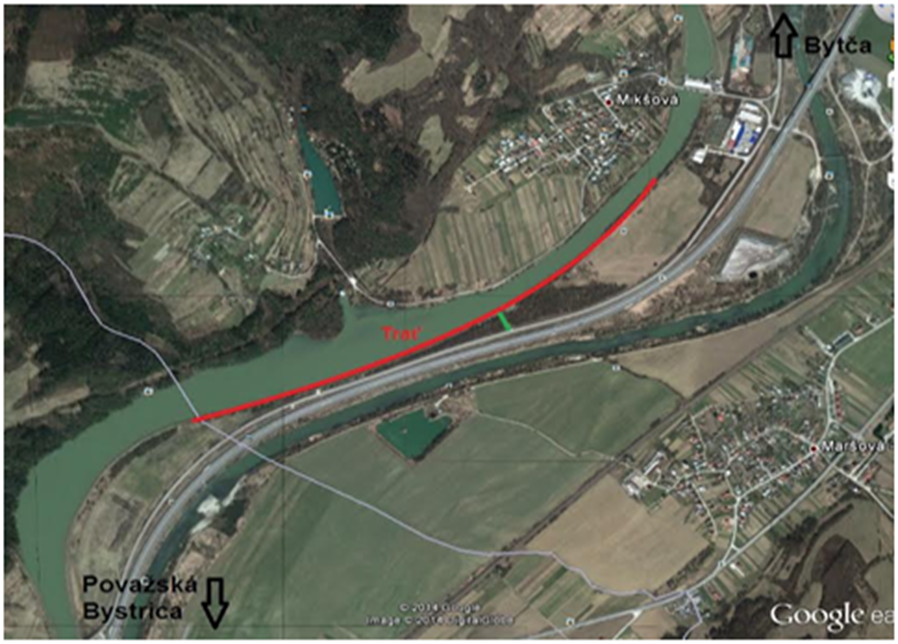 Časový harmonogram:Piatok 15.9.2023nepovinný tréning od 10:00 do 16:00, opustenie trate do 18:00počas tréningu je zakázané sieťkovať  úlovkySobota 16.9.202307.00 - 07.30	prezentácia 07.30 - 08.00	otvorenie pretekov a žrebovanie 08.00 - 08.15	presun pred pretekárske miesto 08.15 - 09.50	vstup do pretekárskeho miesta, príprava na preteky, kontrola množstva návnad a nástrah (v prvých 30-60 min. prípravy na preteky) 09:50 - 10.00	kŕmenie 10.00 - 15.00	lovenie15.00 – 15:30	váženie Nedeľa 17.9.202307.00 - 07.30	prezentácia 07.30 - 08.00	otvorenie pretekov a žrebovanie 08.00 - 08.15	presun pred pretekárske miesto 08.15 - 09.50	vstup do pretekárskeho miesta, príprava na preteky, kontrola množstva      návnad a nástrah (v prvých 30-60 min. prípravy na preteky) 09:50 - 10.00	kŕmenie 10.00 - 15.00	lovenie15.00 – 15:30	váženie 16.30 -		vyhodnotenie  súťaže Rozpis signálov:1. signál s/n 08:15 - 90 minút pred začiatkom pretekov povoľuje vstup pretekára na svoje lovné miesto a signalizuje začiatok prípravy. Počas prvých 30 - 60 min prípravy prebehne kontrola krmiva a nástrah, ktoré musia byť umiestnené pred lovným miestom. Po kontrole nástrah a krmiva si pretekár znesie skontrolované krmivo a nástrahy do lovného miesta. Po tejto kontrole nesmie pretekár opustiť lovné miesto bez súhlasu dvoch pretekárov alebo rozhodcu a je zakázané čokoľvek vynášať alebo donášať do priestoru lovného miesta.2. signál s/n 08:40 - 5minút do začiatku kontroly vnadiacich zmesí  a nástrah3. signál s/n 09:50 - 10 minút pred začiatkom pretekov 10 minútové základné kŕmenie4. signál s/n 10:00 - začiatok pretekov5. signál s/n 14:55 - 5 minút do konca pretekov6. signál s/n 15:00 - koniec pretekov Záverečné ustanovenia:Všetci pretekári musia mať platné registračné preukazy športovca SZŠR a preukazy člena SRZ. Vedúci družstva musí na požiadanie rozhodcu predložiť súpisku družstva.Preteká sa za každého počasia. V prípade búrky bude pretek prerušený a bude sa postupovať podľa platných súťažných pravidiel. (čl. 22 súťažných pravidiel LRU-Feeder)Každý pretekár preteká na vlastnú zodpovednosť a riziko, za svoje správanie nesie plnú zodpovednosť.Tréning pred pretekom je povolený v rámci uvedených podmienok a časového rozmedzia bez možnosti sieťkovania úlovkov.Občerstvenie: usporiadateľ nezabezpečuje, je potrebné zabezpečiť individuálne.Ubytovanie: usporiadateľ nezabezpečuje, možné zabezpečiť si individuálne.Informácie o pretekoch: Marián Hason +421 918 457 974Na zabezpečenie týchto pretekov bol použitý príspevok uznanému športu z Ministerstva školstva, vedy výskumu a športu Slovenskej republikyPropozície kontroloval predseda ŠO LRU - feeder.Organizačný štáb Vám želá veľa úspechov na pretekoch. Petrov zdar!2.ligadružstvá MO, MsO SRZSúčet umiestneníCIPS BodyPoradie2.ligadružstvá MO, MsO SRZSúčet umiestneníCIPS BodyPoradie1Bratislava I AWAS Team51,093 80082Bratislava II Trabucco FT44,099 97563Dunajská Streda A31,0144 55014Dunajská Streda B Arapaima Team42,0120 42545Hlohovec Browning63,077 225106Komárno A FT Tubertini42,0112 10057Košice C SENSAS37,0131 05028Topoľníky B Arapaima FT40,0101 00039Trebišov Garbolino76,054 7001110Žiar nad Hronom Masterfish44,093 775711Žilina Tubertini FT62,071 1509